Thursday 2nd April 2020SPaGSpellings – To apply the prefix super- Challenge! 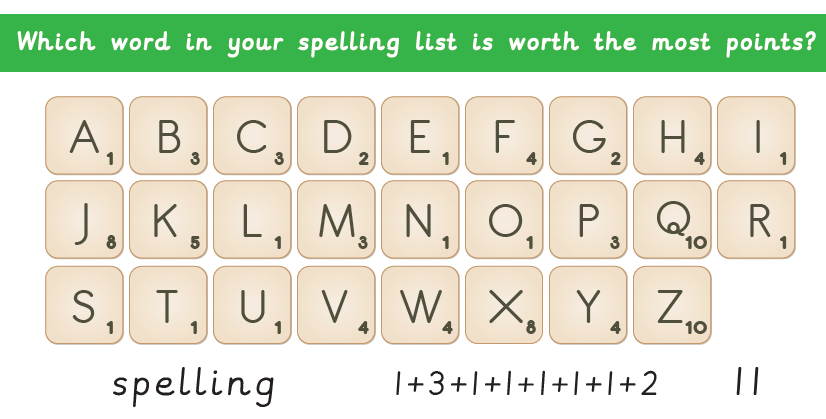 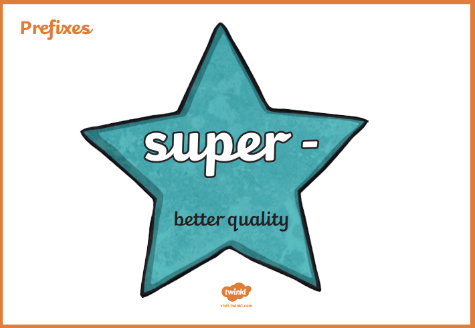 Vocabulary – Word of the Day! 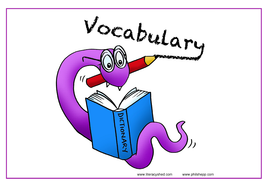 aghastDefinition _________________________________________________________________________________________________________________________________________________________________Used it in a sentence: _______________________________________________________________________________________________________________Synonyms: _______________________________________________________________________EnglishA haiku is a type of poem from Japan. Haiku poems have three lines and a total of 17 syllables. The first and third lines of the poem have five syllables each. The middle line has seven syllables. Usually, a haiku does not rhyme.Remember, a syllable is a sound which makes up a word. You can clap them out. 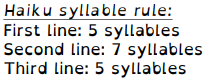 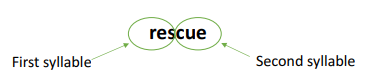 ExampleA small, hungry boy (5 syllables)A rescued fox showing thanks (7 syllables)Desperate tribe, saved. (5 syllables)Have a go at writing your own Haiku poem.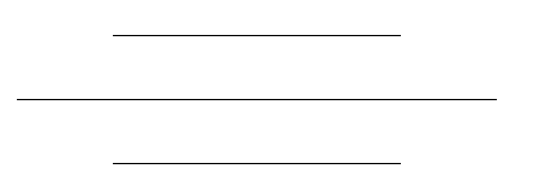 MathsFour Awesome OperationsComparing lengthsUse <, > or = to compare different objects around your house! Can you estimate what symbol you will use for each comparison? You can either measure the objects or find another way to compare/measure them – you could use string, bits of paper, pencils or even leaves!ScienceChallenge! Rock observation. Find and draw a rock in the box below. Describe your rock by using your own words and the words from the list. ________________________________________________________________________________________________________________________________________________________________________________________________________________________________________________________________________________________ Useful wordssuperherosuperfluentsupermansuperstoresuperpowersuperstarsupernaturalsupermarketAddition (using column method)591 + 367Subtraction (using column method)726 - 419Multiplication (using grid method)45 x 8 Division (using sharing of place value counters)88 ÷ 4TVSofaPlateSpoonTableBedWardrobeWindowPlant potDoorT-shirtCoatCome up with three comparisons of your own!Come up with three comparisons of your own!Come up with three comparisons of your own!dullbrittlehardsoftsharpsmoothheavyjaggedsquarestrongroundlightshinygrainygrainsroughcrystalspowderyyellowbrowngreyblackpinkwhiteblueredgreenbreakablespottedspeckledshimmerycrumblymetamorphiclightstripedroundedflattriangularsedimentarytransparenttranslucentigneous